سوالات آزمون خط در گرافيك خرداد93(هر سوال 1نمره)فن تایپوگرافی مناسب با تصویر مقابل را انتخاب نمایید.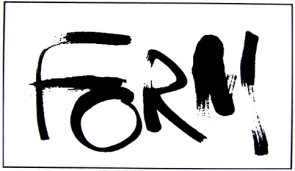 الف) بداهه نویسیب) کار با نقطه در ترکیب یک نوشتارج) ویژه کردند) خطوط در بر گیرندهخطی که به سبب حروف دقیق،منظم و روشن، در خدمت صنعت چاپ قرار گرفت و الگوی طراحی حروف چاپ سربی شد.الف) ثلث            ب) نستعلیق            ج) تیـتر            د) نســخخطی است پرحرکت و مواج و حالتی رقص گونه دارد.گردش قلم در این خط روان است. 3/1 آن را سطح و 3/2 آن را دور تشکیل می دهد.الف) شکسته نستعلیق            ب) نستعلیق            ج) ثلث            د) دیوانیاین خط به همت «میرعلی تبریزی» حدود یک قرن پس از انتشار و رواج «خط تعلیق» به وجود آمد.الف) توقیع              ب) نستعلیق              ج) نسخ ایرانی              د) اقلام ستّهاین شیوه شامل نوشتن پیوسته و سلسله وار کلمات است به گون های که بین آنها جدایی بوجود نیاید.الف) شکسته نستعلیق            ب) نستعلیق            ج) مسلسل            د) طغرامحل قرارگیری و استقرار حروف است.خطی فرضی است که حروف بر آن می نشینند.الف) گوتیک            ب) خط الگو            ج) خط کرسی            د) سَرَک(تَروین)برای طراحی حرف «ق» از کدام گزینه می توان استفاده کرد؟الف) «ه» و «د»            ب) «و» و «ر»            ج) «ف» و «ب»            د) «ف» و «ن»فن ابداع ، گزینش و نتظیم انواع حروف را چه می گویند؟الف) تایپوگرافی            ب) اسکریپت            ج) لوگوتایپ            د) مونوگرامبا توجه به تصویر مقابل گزینه مناسب را انتخاب نمایید.الف) خطوط در بر گیرنده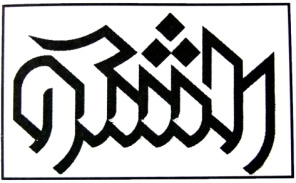 ب) ایجاد بُعدنماییج) استفاده از علائم نشانه گذارید) ایجاد تعادل و تقارن